 General Music 10/20/30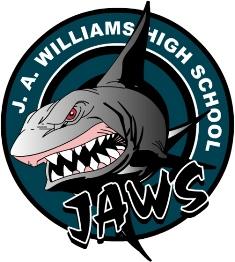 Teacher: Mrs. Aimee BerlandPh: 780-623-4271Email: aimee.berland@nlsd.ab.caRemind - (587)-409-2986  Text @4k8623Course Objective:The Music Program will help students to develop skills and to strive for excellence to the best of each student’s abilities, in the following areas: Performing/ListeningDevelop understanding of the elements and structures of music as they apply to music making and listening.To develop the ability to make aesthetic judgments based on critical listening and analysis of music. CreatingTo develop avenues of self- expression through interpretation, improvisation , arranging and composing.ResearchingDevelop a knowledge of music history and literature.Develop awareness of the applications of music in our society with respect to music careers, and avocational and leisure uses.Develop an understanding of the music of world cultures.ValuingGrow in the appreciation understanding and enjoyment of music as a source of personal fulfillment.Specific Learner Expectations:Required Components1. Theory: Element and Structures	-Through focused listening, theory and notation and ear training2. Music Making		-Through the exploration of the fundamental elements of music through personal music making.3. Composition	-Through ear training, recognition and application.4. Elective Modules	-Please see the information belowPerformance and Composition and Theory Expectations-There is an expectation that all students enrolled in general music will participate in performances, composition and theory activities. -Please refer to the chart below for each grade level requirement.Music Module Options-Over the course of Music 10-20-30, you will be completing the following 6 modules.  It is expected that 2 will be completed at each level.  You are welcome to choose which modules you complete in each section of music.  By the end of your Music 30 class, you will have completed all 6 modules.-Each module will be marked based on the rubrics provided.  Your module assignments are worth 20% of your overall final mark.Timeline:-All components of the music program will be presented in an integrated, simultaneous method.  Assessment:Types of Evaluation:Students will be assessed using a variety of methods throughout their study of music. These methods include playing, listening singing, music theory, as well as composition and arrangement. It is important that all students attend all performances and attend rehearsals, as their participation is important not only for their personal growth but also the growth of the ensemble.CTS and Fine Arts Assessment Policy*Student achievement of course outcomes will be evaluated through a triangulation of data that is ongoing from formative and summative assessments throughout the year.*Effective feedback may include scoring guides, rubrics, benchmarks, exemplars, written feedback or checklists that support student achievement and provide summative evidence of learning.*Students will be provided with opportunities to replace zeros and incomplete assignments or activities if they display competence on alternative assessments or assignments.Resources:	-Variety of Print music for playing and singing	-Theory booklet	-Theory notes and information	-Pro Logic XEquipment Required:	-Students will be supplied with all necessary instruments, theory booklets and music to complete the course.	-Students are welcome to bring their own instruments into class but are aware that the school takes no responsibility for damage to personal equipment.Grade LevelMusic 10Music 20Music 30PerformanceAll students in music 10 will be expected to perform once throughout the semester.  This may include, playing or singing.All students in music 20 will be expected to perform in 2 public performances throughout the semesterAll students in Music 20 will be expected to perform in at least 2 public performances as well as help plan and execute said performancesTheory Level 1-24 CompletedLesson 24-48 CompletedLesson 49-70 CompletedCompositionOne original composition.  This may be done as a collaboration and may or may not include lyrics. Must be willing to perform or have someone else perform it.One or more original compositions.  This may be done as a collaboration and may or may not include lyrics.  Original must be performed(by composer or someone else) or recordedOne or more original compositions.  This may be done as a collaboration and may or may not include lyrics.  Original must be performed and recorded.History of MusicMusic TechnologyCareers in MusicLesson PlanPerformancePlan - TechnicalPerformance Plan -MusicalTheory20%February-JuneListening/Playing/Music Making/40%February-JuneComposition20%February-JuneModules20%February-June